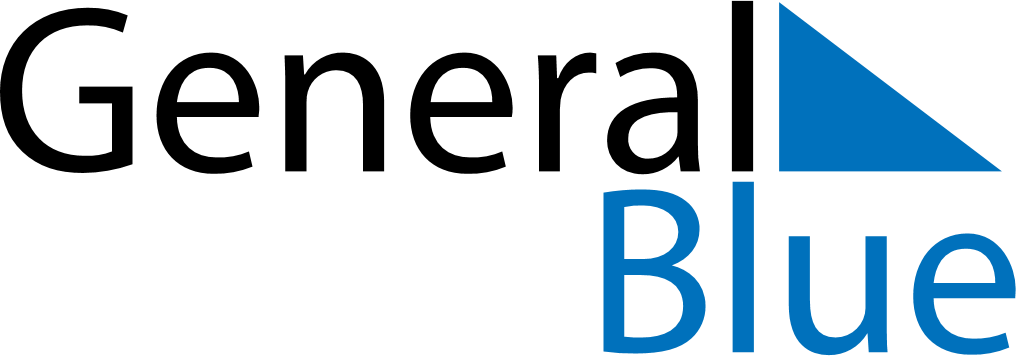 August 2025August 2025August 2025JapanJapanSUNMONTUEWEDTHUFRISAT12345678910111213141516Mountain Day171819202122232425262728293031